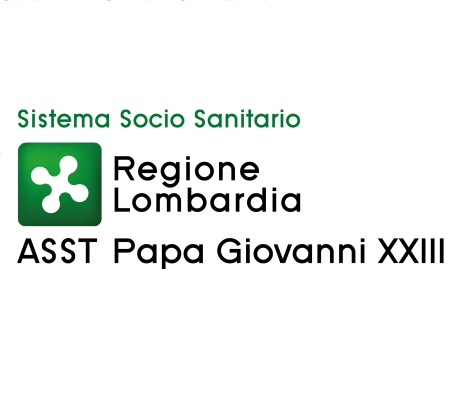 Politiche e gestione delle risorse umaneDirettore Angela ColicchioEsito procedura comparativa relativa all’Avviso pubblico per l’assegnazione di tre borse di studio, dell’importo annuo lordo di € 25.000,00 ciascuna, in qualità di biologo da dedicare a progetti di ricerca  – UOC SMel 2 Analisi chimico cliniche.(deliberazione n. 519 del 28.03.2019)dott.ssa Valentina Moioli  dott.ssa Giulia Previtalidott.ssa Michela Seghezzi Uniche candidate